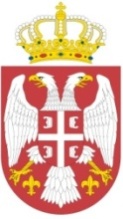 РЕПУБЛИКА СРБИЈАОПШТИНА  РАЧАОПШТИНСКА УПРАВАОдељење зa изградњу, урбанизам, локални економски развој и инспекцијске пословеу складу са чланом 45а Закона о планирању и изградњи („Службени гласник РС”, бр. 72/09, 81/09-исправка, 64/10-УС, 24/11, 121/12, 42/13-УС, 50/13-УС, 98/13–УС, 132/14, 145/14, 83/18, 31/19, 37/19– др. Закон 9/20, 52/21 и  62/2023)оглашаваРАНИ   ЈАВНИ  УВИДповодом израде П Л А Н А   Г Е Н Е Р А Л Н Е   Р Е Г У Л А Ц И Ј Е  НАСЕЉА РАЧАОдлука о изради Плана генералне регулације насеља Рача објављена је у „Службеном гласнику општине Рача”, број 7/22.Рани јавни увид одржаће се у трајању од 15 дана од 14. августа до 28. августа 2023.године, на званичној интернет страници општине Рача www.raca.rs, односно у згради Општинске управе опшштине Рача, Карађорђева 48 (канцеларија број 7), сваког радног дана од 11 до 14 часова.Општинска управа Општине Рача, одељење за изградњу, урбанизам, локални економски развој и инспекцијске послове, као носилац израде предметног плана организује рани јавни увид у циљу упознавања јавности са општим циљевима и сврхом израде плана, могућим решењима за развој просторне целине, очекиваним ефектима планирања и др.Правна и физичка лица могу доставити примедбе и сугестије на изложени елаборат у писаној форми Општинској управи општине Рача, Одељење за изградњу, урбанизам, локални економски развој и инспекцијске послове,ул. Карађорђева бр.48, 34210 Рача, у току трајања раног јавног увида, закључно 28. августа 2023. године. Примедбе и сугестије правних  и физичких лица које евидентира носилац израде предметног плана могу утицати на планска решења.